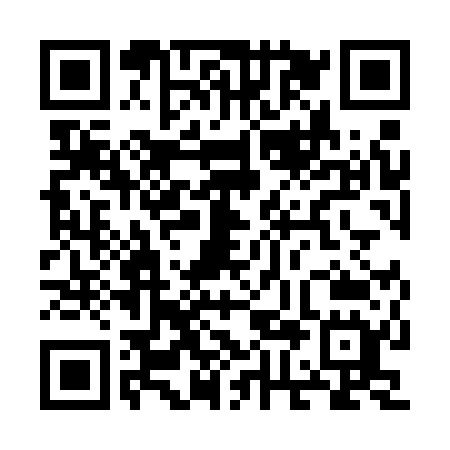 Prayer times for Sobral da Serra, PortugalMon 1 Apr 2024 - Tue 30 Apr 2024High Latitude Method: Angle Based RulePrayer Calculation Method: Muslim World LeagueAsar Calculation Method: HanafiPrayer times provided by https://www.salahtimes.comDateDayFajrSunriseDhuhrAsrMaghribIsha1Mon5:387:121:336:037:549:232Tue5:367:101:336:037:559:243Wed5:357:091:326:047:569:254Thu5:337:071:326:057:579:265Fri5:317:061:326:057:589:286Sat5:297:041:316:067:599:297Sun5:277:021:316:078:009:308Mon5:257:011:316:078:019:329Tue5:236:591:316:088:039:3310Wed5:216:581:306:098:049:3411Thu5:196:561:306:098:059:3612Fri5:186:551:306:108:069:3713Sat5:166:531:306:118:079:3814Sun5:146:511:296:118:089:4015Mon5:126:501:296:128:099:4116Tue5:106:481:296:138:109:4217Wed5:086:471:296:138:119:4418Thu5:066:451:286:148:129:4519Fri5:046:441:286:158:139:4720Sat5:026:421:286:158:149:4821Sun5:016:411:286:168:159:4922Mon4:596:401:286:168:169:5123Tue4:576:381:276:178:179:5224Wed4:556:371:276:188:189:5425Thu4:536:351:276:188:199:5526Fri4:516:341:276:198:209:5727Sat4:506:331:276:198:219:5828Sun4:486:311:276:208:2210:0029Mon4:466:301:266:218:2310:0130Tue4:446:291:266:218:2410:03